Свердловская областьГЛАВА ВОЛЧАНСКОГО ГОРОДСКОГО ОКРУГАпостановление27 марта 2020 г.                                                    		                                                                № 126/1г. ВолчанскО создании рабочей группы по мониторингу финансово-экономической ситуации на территории Волчанского городского округа и оценке влияния распространения новой коронавирусной инфекции (2019-nCoV) на функционирование организаций Волчанского городского округа В целях обеспечения устойчивого социально-экономического развития Волчанского городского округа, выработки мер по недопущению негативных последствий распространения на территории Волчанского городского округа новой коронавирусной инфекции (2019-nCoV), ПОСТАНОВЛЯЮ:Создать рабочую группу по мониторингу финансово-экономической ситуации на территории Волчанского городского округа и оценке влияния распространения новой коронавирусной инфекции (2019-nCoV) на функционирование организаций Волчанского городского округа.2. Утвердить состав рабочей группы по мониторингу финансово-экономической ситуации на территории Волчанского городского округа и оценке влияния распространения новой коронавирусной инфекции (2019-nCoV) на функционирование организаций Волчанского городского округа (прилагается).Разместить настоящее постановление на официальном сайте Волчанского городского округа в сети «Интернет» http://volchansk-adm.ru/.Контроль  исполнения настоящего постановления возложить на заместителя главы администрации Волчанского городского округа по социальным вопросам Бородулину И.В.Глава городского округа                                                                    А.В. Вервейн УТВЕРЖДЕНА постановлением главыВолчанского городского округа  от  27.03.2020  года  № 126/1СОСТАВРАБОЧЕЙ ГРУППЫ ПО МОНИТОРИНГУ ФИНАНСОВО-ЭКОНОМИЧЕСКОЙ СИТУАЦИИ НА ТЕРРИТОРИИ ВОЛЧАНСКОГО ГОРОДСКОГО ОКРУГА И ОЦЕНКЕ ВЛИЯНИЯ РАСПРОСТРАНЕНИЯ НОВОЙ КОРОНАВИРУСНОЙ ИНФЕКЦИИ (2019-nCoV) НА ФУНКЦИОНИРОВАНИЕ ОРГАНИЗАЦИЙ ВОЛЧАНСКОГО ГОРОДСКОГО ОКРУГАБОРОДУЛИНАИнна Вениаминовна-заместитель главы администрации Волчанского городского округа по социальным вопросам, заместитель руководитель рабочей группы;ФЕТТЕРЕлена Викторовна-начальник экономического отдела администрации Волчанского городского округа, заместитель руководителя рабочей группы;БУРГАРДТГалина Александровна- специалист 1 категории экономического отдела администрации Волчанского городского округа, секретарь рабочей группыЧлены комиссииАДЕЛЬФИНСКАЯОльга Валерьевна-начальник Отдела образования Волчанского  городского округа;ЗАХАРОВЕвгений Константинович-исполняющий обязанности директора муниципального казенного учреждения «Управление городского хозяйства»;КЛЕМЕНТЬЕВАЮлия Павловна-начальник отдела ЖКХ, строительства и архитектуры администрации Волчанского городского округа;СМУРЫГИНАОльга Александровна-член Общественной палаты Волчанского городского округа (по согласованию);СИМОНОВАТатьяна Валерьевна-начальник финансового отдела администрации Волчанского городского округа.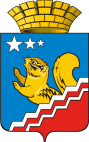 